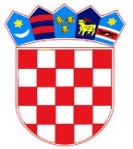 Republika Hrvatska Grad Zagreb Oš Izidora KršnjavogaZagreb, Kršnjavoga 2KLASA: 007-04/22-01/11URBROJ: 215-124/02-22-01Zagreb, 28.9.2022. P O Z I V ČLANOVIMA ŠKOLSKOG ODBORAPozivamo Vas na 20. sjednicu Školskog odbora koja će se održati u ponedjeljak, 3.10.2022. godine u uredu ravnateljice  s početkom u 18:00 sa sljedećim:     D N E V N I M   R E D O M Verifikacija zapisnika s prethodne sjednice Školskog odboraPrijedlog Školskog kurikuluma za školsku godinu 2022./2023.Prijedog Godišnjeg plana i programa rada za školsku godinu 2022./2023.Razno Molim povratnu informaciju o dolasku na e-mail:ured@os-ikrsnjavi-zg.skole.hr ili na telefon 01/48-28-066.Hvala!  Temeljem čl. 12. Zakona o pravu na pristup informacijama i čl. 4. Poslovnika o radu Školskog odbora OŠ Izidora Kršnjavoga sjednici Školskog odbora istodobno mogu prisustvovati tri osobe, odnosno trima osobama se može osigurati neposredan uvid u rad Školskog odbora.   Osobe koje žele prisustvovati sjednici Školskog odbora, moraju uputiti zahtjev elektronskim putem na e-mail adresu Škole najkasnije 3 dana prije održavanja sjednice.                                                                           Predsjednik Školskog odbora:   Mario Banožić, v. r.                                                                   